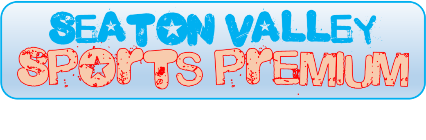 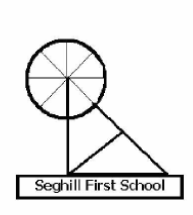 SPORTS PREMIUM FUNDING INFORMATIONFunding received 2014-15 - £8410Breakdown of spend 2014-15Seaton Valley Sports Partnership membership - £8000PE equipment and resources - £410ImpactSee Sports Premium Impact report 2014-15Funding received 2015-16 - £8395Breakdown of spend 2015-16Seaton Valley Sports Partnership membership - £8540£145 from school fundsImpactIncreased teacher expertise and confidenceImproved quality of PE lessonsBroader range of activities included in curriculum and extra-curricular activitiesMost able pupils challenged and supported to reach their sporting potentialIncreased participation in extra-curricular sport and physical activityIncreased participation in intra and inter school competitionGreater levels of success in competitive sportIncrease in the number of pupils participating in sport within the communityIncreased levels of physical activityBetter understanding of the importance of leading a healthy, active lifestyleIncreased number of pupils participating in sports leadership and volunteering.Improved behaviour at break and lunchtimesImproved social, moral and cultural developmentFor full details see Sports Premium Impact report 2015-16 (updated termly)SustainabilityThe activities of Seaton Valley Sports Partnership are focused on using the PE and Sport Premium wherever possible to create sustainable improvements in PE and School Sport across Seaton Valley:Upskilling Staffopportunities to develop staff skills, knowledge and confidenceCommunity Linkscreating meaningful links between the schools and community clubs, where coaches deliver in schools, or children are taken to the club for School Games competitionsHealth & Well-Beingthe development of Sports Leaders, skipping and hula-hooping have increased physical activity in school playgrounds.  Schools have the resources necessary, with teachers able to deliver these programmes, creating sustainability for the futurePartnership working7 schools work together, networking and sharing to help create the Seaton Valley Sports Partnership programme.  We also work with Astley High School, creating a sustainable network of support for the schools.Some of the activities, programmes and support we are able to provide with the Sport Premium would not be sustainable without further funding or passing on the costs to the pupils.Estimated funding for 2016-17 - £8500Planned breakdown of spend 2016-17Seaton Valley Sports Partnership  - £8740£240 from School FundsPlanned programme 2016-17SSP ManagerCurriculum support half day per week from specialist PE teachersAutumn 1 – Y3&4 danceAutumn 2 – Y3&4 gymnasticsSpring 1 – Y2&3 footballSpring 2 – Y2&3 invasion gamesSummer 1 – Y1&2 athleticsSummer 2 – Y1&2 striking and fieldingG&T identification and multi skills academyOSHL coaching – sports premium funding to subsidise the cost to pupils (1 club per week)Autumn 1 – KS2 DanceAutumn 2 – KS2 gymnasticsSpring 1 – Y3/4 footballSpring 2 – Y2/3 multi sportSummer 1 – Y3/4 athleticsSummer 2 – Y1/2 multi sport4 whole year group festivalsY1 multiskills – Summer 1Y2 multiskills – Spring 1Y3 hulahooping – Autumn 1Y4 paralympic – Spring 2Skipping programmeSkipping experience day – Autumn termFull day skipping leaders / club organisers training – Autumn termClass set of skipping ropesCycle Generation programme2 x Stabiliser free1 x Y4 package tailored by Richard Rothwell